 Community Health Workers 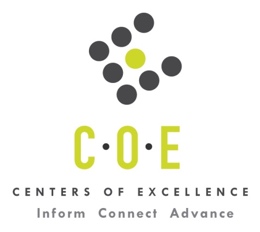 Labor Market Information ReportCity College of San FranciscoPrepared by the San Francisco Bay Center of Excellence for Labor Market ResearchFebruary 2019RecommendationBased on all available data, there appears to be an undersupply of Community Health Workers compared to the demand for this occupation in the Bay region and in the Mid-Peninsula sub-region (San Francisco and San Mateo Counties). There is a projected annual gap of about 290 students in the Bay region and 123 students in the Mid-Peninsula Sub-Region.This report also provides student outcomes data on employment and earnings for programs on Community Health Care Worker – TOP 1261.00 in the state and region. It is recommended that these data be reviewed to better understand how outcomes for students taking courses on this TOP code compare to potentially similar programs at colleges in the state and region, as well as to outcomes across all CTE programs at City College of San Francisco and in the region. IntroductionThis report profiles Community Health Workers in the 12 county Bay region and in the Mid-Peninsula sub-region for the revision of an existing Community Health Worker Re-Entry Specialist program at City College of San Francisco. Occupational DemandTable 1. Employment Outlook for Community Health Workers in Bay RegionSource: EMSI 2019.1Bay Region includes Alameda, Contra Costa, Marin, Monterey, Napa, San Benito, San Francisco, San Mateo, Santa Clara, Santa Cruz, Solano and Sonoma CountiesTable 2. Employment Outlook for Community Health Workers in Mid-Peninsula Sub-RegionSource: EMSI 2019.1Mid-Peninsula Sub-Region includes San Francisco and San Mateo CountiesJob Postings in Bay Region and Mid-Peninsula Sub-RegionTable 3. Number of Job Postings by Occupation for latest 12 months (Feb 2018 - Jan 2018)Source: Burning GlassTable 4. Top Job Titles for Community Health Workers for latest 12 months (Feb 2018 - Jan 2018)Source: Burning GlassIndustry ConcentrationTable 5. Industries hiring Community Health Workers in Bay RegionSource: EMSI 2019.1Table 6. Top Employers Posting Community Health Worker Openings in Bay Region and Mid-Peninsula Sub-Region (Feb 2018 - Jan 2018)Source: Burning GlassEducational SupplyThere are four community colleges in the Bay Region issuing 12 awards on average annually (last 3 years) on Community Health Care Worker – TOP 1261.00.  There are two colleges in the Mid-Peninsula Sub-Region issuing 4 awards on average annually (last 3 years) on this Top code. Table 7. Awards on Community Health Care Worker – TOP 1261.00 in the Bay RegionSource: IPEDS, Data Mart and LaunchboardNOTE: Headcount of students who took one or more courses is for 2016-17. The annual average for awards is 2014-17 unless there are only awards in 2016-17. The annual average for other postsecondary is for 2013-16.Gap AnalysisBased on the data included in this report, there is a labor market gap in the Bay region with 302 annual openings for Community Health Workers and 12 annual awards (3-year average) for an annual undersupply of 290 students. In the Mid-Peninsula Sub-Region, there is also a gap with 127 annual openings and 4 annual awards (3-year average) for an annual undersupply of 123 students.Student OutcomesTable 8. Four Employment Outcomes Metrics for Students Who Took Courses on Community Health Care Worker – TOP 1261.00Source: Launchboard Pipeline (version available on 2/1/19)Skills, Certifications and EducationTable 9. Top Skills for Community Health Workers in Bay Region (Feb 2018 - Jan 2018)Source: Burning GlassTable 10. Certifications for Community Health Workers in the Bay Region (Feb 2018 - Jan 2018)Note: 70% of records have been excluded because they do not include a certification. As a result, the chart below may not be representative of the full sample.Source: Burning GlassTable 11. Education Requirements for Community Health Workers in Bay Region Note: 66% of records have been excluded because they do not include a degree level. As a result, the chart below may not be representative of the full sample.Source: Burning GlassMethodologyOccupations for this report were identified by use of skills listed in O*Net descriptions and job descriptions in Burning Glass. Labor demand data is sourced from Economic Modeling Specialists International (EMSI) occupation data and Burning Glass job postings data. Educational supply and student outcomes data is retrieved from multiple sources, including CTE Launchboard and CCCCO Data Mart.SourcesO*Net OnlineLabor Insight/Jobs (Burning Glass) Economic Modeling Specialists International (EMSI)  CTE LaunchBoard www.calpassplus.org/Launchboard/ Statewide CTE Outcomes SurveyEmployment Development Department Unemployment Insurance DatasetLiving Insight Center for Community Economic DevelopmentChancellor’s Office MIS systemContactsFor more information, please contact:Doreen O’Donovan, Data Research Analyst, for Bay Area Community College Consortium (BACCC) and Centers of Excellence (CoE), doreen@baccc.net or (831) 479-6481John Carrese, Director, San Francisco Bay Center of Excellence for Labor Market Research, jcarrese@ccsf.edu or (415) 267-6544Community Health Workers (SOC 21-1094): Assist individuals and communities to adopt healthy behaviors.  Conduct outreach for medical personnel or health organizations to implement programs in the community that promote, maintain, and improve individual and community health.  May provide information on available resources, provide social support and informal counseling, advocate for individuals and community health needs, and provide services such as first aid and blood pressure screening.  May collect data to help identify community health needs.  Excludes “Health Educators” (21-1091).Entry-Level Educational Requirement: High school diploma or equivalentTraining Requirement: Short-term on-the-job trainingPercentage of Community College Award Holders or Some Postsecondary Coursework: 28%Occupation 2017 Jobs2022 Jobs5-Yr Change5-Yr % Change5-Yr Open-ingsAverage Annual Open-ings10% Hourly WageMedian Hourly WageCommunity Health Workers2,0102,26325313%1,510302$13.41 $23.19 Occupation 2017 Jobs2022 Jobs5-Yr Change5-Yr % Change5-Yr Open-ingsAverage Annual Open-ings10% Hourly WageMedian Hourly WageCommunity Health Workers90097777 9%635127$18.57 $28.96 OccupationBay RegionMid-PeninsulaCommunity Health Workers10744Common TitleBayMid-PeninsulaCommon TitleBayMid-PeninsulaCommunity Liaison279Health Leader22Community Lead107Mental Health Advocate2Health Navigator81Navigator2Peer Navigator74Powered By We Community Lead22Community Navigator6Access Navigator, Dental1Development Coordinator4Climate Justice Lead - Partnership For Families1Build Stronger Families And Enjoy A33Community Engagement Lead11Community Advocate3Community Health Advocate1Medical Referral Lead32Community Investment Advocate1Access Navigator, Dental, Bilingual2Community Living Instructor1Communications Coordinator21Community Organizational Skills Advocate11Family Health Navigator2Community Partnership Lead11Health Advocate21Customer Community Lead/Salesforce Community Lead11Health Coordinator22Head, Health11Industry – 6 Digit NAICS (No. American Industry Classification) CodesJobs in Industry (2017)Jobs in Industry (2022)% Change (2017-22)% in Industry (2017)Local Government, Excluding Education and Hospitals (903999)2782805%13.7%Services for the Elderly and Persons with Disabilities (624120)20821123%10.4%HMO Medical Centers (621491)19519827%9.7%Other Individual and Family Services (624190)14014516%7.1%Hospitals (Local Government) (903622)81815%4.0%General Medical and Surgical Hospitals (622110)7877 (5%)3.8%Child and Youth Services (624110)66666%3.3%Grantmaking Foundations (813211)606225%3.1%Environment, Conservation and Wildlife Organizations (813312)575616%2.8%Offices of Physicians (except Mental Health Specialists) (621111)55552%2.7%Outpatient Mental Health and Substance Abuse Centers (621420)52494%2.4%Other Social Advocacy Organizations (813319)454711%2.3%Religious Organizations (813110)43445%2.1%Corporate, Subsidiary, and Regional Managing Offices (551114)384013%2.0%Temporary Shelters (624221)313313%1.6%Human Rights Organizations (813311)313323%1.6%Freestanding Ambulatory Surgical and Emergency Centers (621493)292931%1.4%Residential Mental Health and Substance Abuse Facilities (623220)27274%1.3%Colleges, Universities, and Professional Schools (State Government) (902612)27270%1.3%All Other Outpatient Care Centers (621498)232748%1.3%Other Community Housing Services (624229)242521%1.2%State Government, Excluding Education and Hospitals (902999)23244%1.2%EmployerBayEmployerBayEmployerMid-PeninsulaRoots Community Health Ctr4Lincoln2YMCA4YMCA4Mercy Housing2Chme, Inc3Chme, Inc3North East Medical Services2Wework3Facebook3Redwood Credit Union2College Nannies Sitters Tutors Development 2Lincoln Child Center3Safeguard Scientifics Inc2Facebook2Lincoln Families3San Francisco Aids Foundation2Mercy Housing2Marin Community Clinics3Sunnyvale Community Services2Accentcare1Wework3A Bright Future1Arc San Francisco1Accentcare2Alameda Alliance For Health1Ats Partners1Arc San Francisco2Alameda County1California State University1Campbell Union School District2Ats Partners1Chinese Hospital1College Nannies Sitters Tutors Development, Inc2Aurora Santa Rosa Hospital1Consensys Corporation1Dremio2Aurum Prep Academy1Crew1Impact Justice2California State University1Ernst & Young1CollegeSub-RegionHeadcountAssociatesCertificatesTotalCanadaMid-Peninsulan/a22MissionSilicon Valleyn/a303San FranciscoMid-Peninsula28422Santa RosaNorth Bay2655Total Bay RegionTotal Bay Region3102912Total Mid-Peninsula Sub-RegionTotal Mid-Peninsula Sub-Region2740442015-16Bay 
(All CTE Programs)City College of San Francisco (All CTE Programs)State (1261.00)Bay (1261.00)Mid-Peninsula (1261.00)City College of San Francisco (1261.00)% Employed Four Quarters After Exit74%73%71%71%71%71%Median Quarterly Earnings Two Quarters After Exit$23,396$22,070$16,549$16,549$17,989$17,269Median % Change in Earnings46%50%66%66%47%47%% of Students Earning a Living Wage63%55%47%47%47%46%SkillPostingsSkillPostingsSkillPostingsMental Health31Client Needs Assessment9Community Relations5Case Management29Appointment Setting8Health Education5Psychology17Business Development8Home Health5Customer Service16Cardiopulmonary Resuscitation (CPR)8Patient Care5Budgeting15Community Development7Prospective Clients5Caregiving12Lifting Ability7Python5Crisis Intervention12Spreadsheets7SQL5Data Entry12Crisis Management6Social Media5Social Services12Public Health and Safety6Training Programs5Behavioral Health11Safety Training6Blog Posts4Community Health11Trauma6Conflict Management4Project Management11Treatment Planning6Cost Analysis4Mental Illness10Child Care5Customer Contact4Scheduling10Chronic Disease5Motivational Interviewing4CertificationPostingsCertificationPostingsDriver's License22Conflict Resolution2First Aid Cpr Aed6Hiv Counseling1Counseling Certification4Licensed Mental Health Counselor (LMHC)1Community Health Certificate3Social Work License1Certified Occupational Therapy Assistant (COTA)2Education (minimum advertised)Latest 12 Mos. PostingsHigh school or vocational training22 (31%)Associate Degree3 (4%)Bachelor’s Degree or Higher46 (65%)